Publicado en Barcelona el 26/08/2019 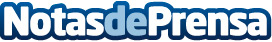 URH Hotels se une a la campaña Viajar Juntos es Mejor de PurinaLa cadena de hoteles ha firmado un acuerdo para promover que sus huéspedes puedan alojarse con sus mascotasDatos de contacto:CARMEN ORTEGA MONASTERIO625691332Nota de prensa publicada en: https://www.notasdeprensa.es/urh-hotels-se-une-a-la-campana-viajar-juntos Categorias: Nacional Viaje Sociedad Madrid Mascotas Turismo http://www.notasdeprensa.es